Приложение  к постановлениюадминистрации города от ____________ № _________ «Приложение 1к постановлениюадминистрации города от 18.02.2016 № 96СХЕМА размещения рекламных конструкцийпо улице Караульной в Центральном районе города КрасноярскаМасштаб 1:5000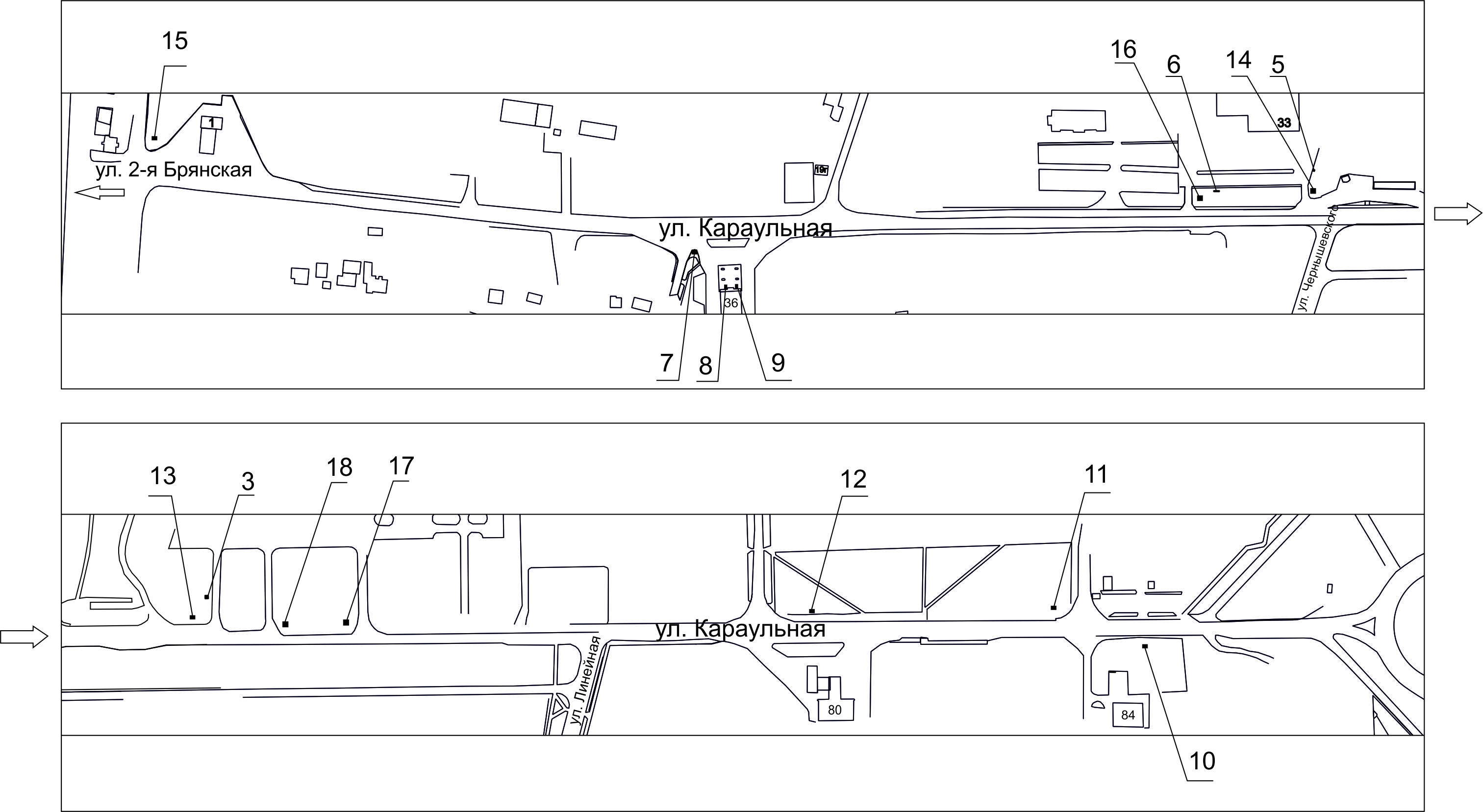 ПримечаниеСведения о рекламных местах указываются в паспортах рекламных мест.».Номер на схемеАдрес рекламного местаТип конструкции3ул. Караульная, 37рекламная конструкция, выполненная по индивидуальному проекту5ул. Караульная, 33, 1-я конструкциярекламная конструкция, выполненная по индивидуальному проекту6ул. Караульная, 33, 3-я конструкциярекламная конструкция, выполненная по индивидуальному проекту7ул. Караульная, 36 (АЗС «25 часов»)щитовая конструкция с размером информационного поля 6,0 м x 3,0 м (щит) либо щитовая конструкция с размером информационного поля 6,0 м x 3,2 м с автоматической сменой изображения (призматрон)8ул. Караульная, 36 (АЗС «25 часов»), справа от входа в минимаркет «25 часов»щитовая конструкция с размером информационного поля 1,2 м x 1,8 м (пилон)9ул. Караульная, 36 (АЗС «25 часов»), слева от входа в минимаркет «25 часов»щитовая конструкция с размером информационного поля 1,2 м x 1,8 м (пилон)10ул. Караульная, 84щитовая конструкция с размером информационного поля 6,0 м x 3,0 м (щит) либо щитовая конструкция с размером информационного поля 6,0 м x 3,2 м с автоматической сменой изображения (призматрон)11ул. Караульная, 45щитовая конструкция с размером информационного поля 6,0 м x 3,0 м (щит) либо щитовая конструкция с размером информационного поля 6,0 м x 3,2 м с автоматической сменой изображения (призматрон)12ул. Караульная, 80, на противоположной стороне дорогищитовая конструкция с размером информационного поля 6,0 м x 3,0 м (щит) либо щитовая конструкция с размером информационного поля 6,0 м x 3,2 м с автоматической сменой изображения (призматрон)13ул. Караульная, 30гщитовая конструкция с размером информационного поля 6,0 м x 3,0 м (щит) либо щитовая конструкция с размером информационного поля 6,0 м x 3,2 м с автоматической сменой изображения (призматрон)14ул. Караульная, 33рекламная конструкция, выполненная по индивидуальному проекту с размером информационного поля 1,65 м x 6,0 м15ул. Караульная, 1, пересечение с ул. 2-й Брянскойщитовая конструкция с размером информационного поля 6,0 м x 3,0 м (щит) либо щитовая конструкция с размером информационного поля 6,0 м x 3,2 м с автоматической сменой изображения (призматрон)16ул. Караульная, 33, со стороны западного фасада зданиярекламная конструкция индивидуального проектирования размером 1,65 м x 6,0 м (стела)17ул. Караульная, 37, со стороны восточного фасада зданиярекламная конструкция индивидуального проектирования размером 2,2 м х 7,0 м (стела), двусторонняя на железобетонном фундаменте.состоит из металлического каркаса, облицованного композитными материалами или алюминиевыми панелями.18ул. Караульная, 37,
со стороны западного фасада зданиястела 1,6 м х 6,0 мФундамент должен быть заглублен и не должен выступать над уровнем земли.    